УСТАВ
НА НАРОДНО ЧИТАЛИЩЕ „ПРОСВЕТА 1926 Г.С.БАЧКОВО”
ГЛАВА ПЪРВА
ОБЩИ ПОЛОЖЕНИЯ
Чл.1.  С този Устав се уреждат основните положения на вътрешно-нормативната уредба на читалище ,в зависимост от специфичните условия ,при които се развива неговата дейност. 

Чл.2. /1/. Народно читалище  „Просвета 1926 Г.С.Бачково ” е традиционно  самоуправляващо се българско  културно-просветно в селото, което изпълнява и държавни културно - просветни задачи. В неговата дейност могат да участват всички физически лица без оглед на ограничения на възраст, пол, политически и религиозни възгледи и етническо самосъзнание. /2/. Народно читалище  „Просвета 1926 Г.С.Бачково ”  е юридическо лице с нестопанска цел. Чл.3. Народно читалище  „Просвета 1926 Г.С.Бачково ”   работи в тясно взаимодействие с учебни заведения, културни институти, обществените и  стопански организации, фирми, и др. извършващи или подпомагащи културно-просветна и социална дейност.
Чл.4. Народно читалище  „Просвета 1926 Г.С.Бачково ” поддържа най-тесни връзки на сътрудничество и  координация на културна дейност организирана от общината и участва активно в организацията и провеждането на общоградски и общински културни прояви.Съобразява своята дейност със стратегията на общината в областта на културата. 

ГЛАВА ВТОРАЦЕЛИ И ЗАДАЧИ
Чл.5. /1/ Целите на Народно читалище  „Просвета 1926 Г.С.Бачково ”   са да задоволява потребностите на гражданите, свързани със:
           1. Развитие и обогатяване на културния живот, социалната и образователната  дейност в  в града.
           2. Запазване на обичаите и традициите на населението в селото.           3. Разширяване на знанията на жителите на с.Бачково и приобщаването им към ценностите и постиженията на науката,изкуството и културата.
           4. Възпитаване в дух на демократизъм, родолюбие и общочовешка нравственост.           5.Възпитаване и утвърждаване на националното самосъзнание.
Чл.6. За постигане на целите, по ал,1читалището извършва  основни дейности:
            1.Поддържане на общодостъпна библиотека с читалня. 2.Развива и подпомага  любителското художествено творчество,чрез създаване на колективи и изпълнители,възможно и повече жанрове на изкуството ,за които има необходими условия.
             3.Организиране на школи, кръжоци, курсове, клубове, кино- и видеопокази, празненства, концерти, чествания и младежки дейности.
             4.Поддържа и обогатява картинната сбирка и организира изложби на отделни и групи художници в читалището.
Чл.7. Народно читалище  „Просвета 1926 Г.С.Бачково ” може да извършва и други дейности,подпомагащи изпълнението на основните му цели и задачи с изключение на използването на читалищните помещения за клубове на политически организации ,от религиозни секти и други дейности противоречащи на добрите нрави,националното самосъзнание и традиции.Чл.8. Народно читалище  „Просвета 1926 Г.С.Бачково ”  няма право да предоставя имуществото си за хазартни и нощни заведения.
Чл.9.  Народно читалище  „Просвета 1926 Г.С.Бачково ” може да се съюзява с други читалища за защита на своите интереси,за провеждане на съвместна дейност и инициативи.Чл.10. Читалището се натича  Народно читалище  „Просвета 1926 Г.С.Бачково ”   и е създадено през 1926 г.Седалището ми в с.Бачково,ул.”Александър Стамболийски”№14. Чл.11. Народно читалище  „Просвета 1926 Г.С.Бачково ” е вписано в регистъра на Министерството на културата под № 2809 от 24.08.2010 и ще бъде пререгистрирано през 2017г.ГЛАВА ТРЕТА
УПРАВЛЕНИЕ
 Чл.12./1/ Членовете на Народно читалище  „Просвета 1926 Г.С.Бачково”  са индивидуални, колективни и почетни. /2/ Индивидуалните членове  са български граждани. Те биват действителни и спомагателни.1.Действителни членове са лица, навършили 18 години, които плащат редовно членския си внос,определен от общото събрание и имат право да избират и да бъдат избирани. 2.Членовете на Народно читалище  „Просвета 1926 Г.С.Бачково”  са длъжни:             -да спазва устава на читалище;             -да плащат редовно и лично годишния си членски внос;             -да опазват имуществото на читалището;             -да участват и дейността на читалището според възможностите си;             -да не уронват доброто име читалището;3. Спомагателни членове са лица до 18 години, които нямат право да избират и да бъдат избирани; те имат право на съвещателен глас./3 Колективните членове съдействат за осъществяване целите на  Народно читалище  „Просвета 1926 Г.С.Бачково”  подпомагат  неговата дейност, поддържането и обогатяването на материалната база и имат право на един глас в общото събрание. Колективни членове могат да бъдат:Професионални организации;
2. Стопански организации;
3. Търговски дружества;
4. Кооперации и сдружения;
5. Културно-просветни и любителски клубове и творчески колективи.
/4/ Почетни членове могат да бъдат български и чужди граждани с изключителни заслуги към Народно читалище  „Просвета 1926 Г.С.Бачково”  .Чл.13. Органите на читалището са Общото събрание ,настоятелството и проверителната комисия.Чл.14. Върховен орган на читалището е Общото събрание ,което се състои от всички членове,имащи право на глас.Чл.15./1/Общото събрание:Приема, изменя и допълва Устава.
2. Избира и освобождава членовете на Настоятелство, Проверителната комисия и Председателя.
3. Приема вътрешните актове, необходими за организацията на дейността на Народно читалище  „Просвета 1926 Г.С.Бачково”  
4. Изключва членове на читалището.
5. Определя основните насоки на дейността на читалището.
6. Взема решение за членуване или прекратяване на членството на читалището  в читалищно сдружение.
7. Приема бюджета на читалището.
8. Приема годишния отчет до 30 март на следващата година.
9. Взема решения за откриване на клонове на читалището след съгласуване с общината.10.Определя размера на членския внос.
11. Отменя решения на органите на читалището.
12. Взема решения за прекратяване на читалището;
/2/ Решенията на Общото събрание са задължителни за другите органи на читалището./3/ Решенията на Общото събрание се публикуват в медиите.Чл.16 /1/ Редовно Общо събрание на читалището се свиква от Настоятелството най-малко веднъж годишно. Извънредно Общо събрание може да бъде свикано по решение на Настоятелството, по искане на Проверителната комисия или на една трета от членовете на Народно читалище  „Просвета 1926 Г.С.Бачково”  .При отказ на Настоятелството да свика извънредно събрание ,до 15 дни от постъпване на искането ,проверителната комисия или една трета от членовете на читалището с право на глас могат да свикат извънредно общо събрание.           /2/.Поканата  за събрание трябва да съдържа дневния ред, датата, часа и мястото на провеждането му и кой го свиква. Тя трябва да бъде получена от действителните членове на Народно читалище „Просвета 1926 Г.С.Бачково .Тя трябва да бъде получена срещу подпис или връчена не по-късно от 7 дни преди датата на провеждането. В същия срок на вратата на читалището и на други общодостъпни места в общината, трябва да бъде залепена поканата за събранието.
           /3/ Общото събрание е законно, ако на него присъстват най-малко половината от имащите право на глас членове на  Народно читалище  „Просвета 1926 Г.С.Бачково .При липса на кворум събранието се отлага с един час. Тогава събранието е законно, ако на него присъстват не по-малко от една трета от членовете при редовно общо събрание и не по-малко от половината плюс един от членовете при Извънредно Общо събрание.
          /4/ Решенията по чл.15, ал.1, 4, 10, 11 и 12 от ЗНЧ  се вземат с мнозинство най-малко две трети от всички членове. Останалите решения се вземат с мнозинство повече от половината от присъстващите членове.           Две трети от членовете на Общото събрание на народното читалище могат да предявят иск пред Окръжния съд по седалище на читалището за отмяна на решение на     Общото събрание ,ако то противоречи на Закона или Устава.Искът се предявява в едномесечен срок от узнаването на решението.Чл.17. Изпълнителен орган на читалището  между общите събрания е Настоятелството,което се състои  от пет члена,избрани за срок от три  години.Същите да нямат роднинска връзка  помежду си роднини по права и по съребрена линия до четвърта степен.           /2/Настоятелството:            1. Свиква Общото събрание.
            2. Осигурява изпълнението на неговите  решенията .
            3. Подготвя и внася в Общото събрание проект за бюджета ,утвърждава  щата  и годишната програма за културна дейност.
           4. Подготвя и внася в Общото събрание отчет за дейността.
           5. Назначава Секретаря на читалището и утвърждава длъжностната му характеристика.           6. Приема членове на читалището, след подадена молба.           7.Провежда най-малко три заседания годишно.Те са редовни ,ако на тях присъстват повече от половината от членовете му.           8.На първото заседание се избира заместник председател,който ръководи Общотосъбрание при  отсъствие на председателя и се разпределят отговорностите по отделните направления на дейността.           /3/Настоятелството взема решения с мнозинство повече от половината членове. Чл.18.Председателят на читалището е член на Настоятелството и се избира от Общото събрание за срок до три години.
Председателят:
           1. Организира дейността на читалището съобразно закона, Устава и решенията на Общото събрание;
2. Представлява читалището.
3. Свиква и ръководи заседанията на Настоятелството и председателства Общото събрание.
4. Отчита дейността си пред Настоятелството.
5. Сключва и прекратява трудовите договори със служителите, съобразно бюджета на читалището и въз основа решение на Настоятелството
7. Председателя може да бъде преизбиран на същата длъжност за още един мандат.а по решение  и за допълнителен - трети .

Чл.19./1/ Секретаря на читалището:
            1. Организира изпълнението на решенията на Настоятелството, включително решенията за изпълнението на бюджета.
            2. Организира текущата основна и допълнителна дейност.
            3. Отговаря за работата на щатния и хонорувания персонал.
            4. Представлява читалището заедно и поотделно с Председателя..
           /2/ Секретарят не може да е в роднински връзки с членовете на Настоятелството и на Проверителната комисия по права и по съребрена линия до четвърта степен, както и да бъде съпруг/съпруга на Председателя на читалището.Чл.20./1/ Проверителната комисия се състои от трима члена, избрани за срок от  три години.            /2/ Членовете на Проверителната комисия не могат да бъдат лица, които са в трудово правни отношения с читалището или са роднини на членовете на Настоятелството по права линия, съпрузи, братя, сестри и роднини по сватовство от първа степен.
              /3/ Проверителната комисия осъществява контрол върху дейността на Настоятелството, Председателя и Секретаря на читалището по спазване на закона, Устава и решенията на Общото събрание
            /4/ При констатирани нарушения Проверителната комисия уведомява Общото събрание на читалището, а при данни за извършено престъпление и органите на прокуратурата.Чл.21. Не могат да бъдат избирани за членове на Настоятелството и на Проверителната комисия, и за Секретари, лица, които са осъждани на лишаване от свобода за умишлени престъпления от общ характер.Чл.22. Членовете на Настоятелството,включително  Председателя и Секретаря подавт декларации за конфликт на интереси при условия по реда на Закона  за  предотвратяване и разкриване на конфликт на интереси. Декларациите се обявяват на интернет страницата на съответното читалището.
ГЛАВА ЧЕТВЪРТАИМУЩЕСТВО И ФИНАНСИРАНЕЧл.23. Имуществото на читалището се състои от право на собственост и от други вещни права, вземания ,ценни книжа,други права и задължения..
Чл.24. Читалището набира средства от следните източници:
                1. Членски внос.                2. Културно-просветна и информационна дейност.
                3. Субсидия от държавния и общинските бюджети.
                4. Наеми от движимо и недвижимо имущество.
                5. Дарения и завещания.                6. Други приходи. Чл.25. Движимите вещи могат да бъдат отчуждавани, залагани, бракувани или заменени с по-доброкачествени само по решение на Настоятелството. Чл.26.  Читалищното Настоятелство изготвя годишен отчет за приходите и разходите, който се приема от Общото събрание.
Чл.27./1/.Председателя на читалището на територията на съответната община ежегодно в срок до 10 ноември представя на кмета предложение на кмета за своята дейност за следващата година      /2/ Председателя на читалището представя ежегодно до 31март пред кмета  на Общината и Общинския съвет доклад за осъществяване на читалищни дейности в изпълнение на програмата по ал.1 и за изразходваните от бюджета средства за предходната година.Чл.28.Счетоводната отчетност се води в пълно съответствие със Закона за счетоводството и подзаконовите актове за нея.
ДОПЪЛНИТЕЛНИ  И ЗАКЛЮЧИТЕЛНИ  РАЗПОРЕДБИ

1.Читалището се нарича Народно читалище „Просвета 1926Г.С.Бачково”,има кръгъл печат с надпис Народно читалище „Просвета” 1926,с.Бачково, обл.Пловдивска в средата разтворена книга с година на основаването2.Празник на читалището е 24 май. 

Този устав е приет на Общо събрание на Народно читалище„ Просвета 1926 Г.С.Бачково” 12.07.2016 г.в с.Бачково съобразно ЗНЧ,в същия този устав са вписани промени по обстоятелствата в чл.17,които са приети на общо отчетно-изборно събрание на Народно читалище „ Просвета 1926 Г.С.Бачково”, провело се на 10.06.2020година  и отменя Устава на читалището,приет на Общо събрание ,проведено на 24.03.2010г.Същият е подписан в 2(два)еднообразни екземпляра,за Агенция по вписвания Пловдив и за Народно читалище „ Просвета 1926 Г.С.Бачково” от присъстващите действителниЧленове на читалището ,съгласно приложения списък,който е неразделна част от Устава.Вярно с оригиналаПредседател на НЧ „ Просвета 1926 Г.С.Бачково”Любляна МуневаСекретарДиляна РачеваНАРОДНО ЧИТАЛИЩЕ”ПРОСВЕТА-1926 Г.С.БАЧКОВО”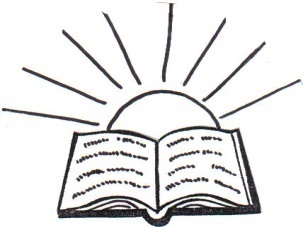 Отчет за дейността на”ПРОСВЕТА-1926 Г.С.БАЧКОВО” за периода 01.01.2018-31.12.2018година Читалищата в България са първите и най – старите организирани структури на гражданското общество в страната. Читалищата и библиотеките в малките населени места, каквото е и нашето село останаха единствени огнища на действителна култура.НЧ”ПРОСВЕТА-1926 Г.С.БАЧКОВО” вече от 92 години е огнище на българщината и поддържа жив огъня на творческия дух в с.Бачково.Уважаеми дами и господа читалищни дейци,Читалищното настоятелство НЧ”ПРОСВЕТА-1926 Г.С.БАЧКОВО” представя този отчет за дейността си за периода 01.01.2017-31.12.2017 година с цел постигане на максимална публичност, прозрачност и открит диалог с гражданите и обществените организации.Основни функции и задачи на институцията са:
1. Развитие и обогатяване на културния живот, социалната и образователната дейност в населеното място, където осъществяват дейността си;2. Запазване на обичаите и традициите на българския народ;3. Разширяване на знанията на гражданите и приобщаването им към ценностите и постиженията на науката, изкуството и културата;4. Възпитаване и утвърждаване на националното самосъзнание;5. Осигуряване на достъп до информация;6. Насърчаване и усъвършенстване на творческите възможности и талант;7. Поддържане  библиотека;Народно читалище има  91 члена,а през изминалата година са постъпили нови 16 и са отпаднали 7 члена поради неплащане на членски внос.АДМИНИСТРАТИВНО – ОРГАНИЗАЦИОННА ДЕЙНОСТПрез 2017г. са проведени 12 заседания на читалищното настоятелство. Актуализирани са данните на читалището в регистър БУЛСТАТ на Агенцията по вписванията. Подадени са годишни информационни карти към Министерството на културата в поддържаните от него регистри на читалищата и библиотеките. През 2017г. се актуализираха и следните читалищни регистри:- Регистър на читалищните членове, вкл. електронен; - Регистър на издадените удостоверения, вкл. електронен; - Електронен регистър на входящата и изходяща кореспонденция от 2016г. насам Присъствахме на всички организирани от Общинска администрация информационни и разяснителни панели. КУЛТУРНО-МАСОВА ДЕЙНОСТ В изпълнение на Културния календар на НЧ”ПРОСВЕТА-1926 Г.С.БАЧКОВО”  за 2017г., читалището ни организира и взе участие в следните културно-масови прояви.СЪБИТИЯ, ОРГАНИЗИРАНИ ОТ ЧИТАЛИЩЕТО ПРЕЗ 2017г.: 21.01. Бабин ден –Възпроизведен бе ритуала ”Бабуване” ;20.01.139 години  от  Освобождението на  Бачково;24.01. Дарителска акция„Подари любима нова книга на любимото читалище” по повод  годишнината на читалището;10.02. Свети Харалампий Чудотворец - Среща – разговор с  пчелари;17.02. Вино и любов, любов и вино Провеждане на конкурс за най-добро домашно вино.Кулинарна изложба;19.02.Отбелязване годишнина от гибелта на Апостола на свободата.Прожекция на филм;25.02. Творческа работилница за изработване на мартенички в библиотеката;22.03. Световен  ден на водата – беседа;23.03. Отбелязване на световния ден на книгата;27.03. Отчетно събрание;02.04. Международен  ден на детската книга;07.04. Международен ден на здравето. Празник на витамините. Беседа;Организиране на Великденска базар с благотворителна цел за църквата09.05. Празник на Европа - засаждане на дръвчета;24.05. Ден на славянската писменост, на българската просвета и култура – рецитал и поднасяне на цветя на пенсионирали се учители;02.06. Ден на Ботев и загиналите за национална свобода и независимост – поднасянена цветя ;юни - Тематична вечер посветена на селото -  история,традиции.Представяне на книгата на Веска Влахова „Село Бачково”юли – Ваканция в библиотеката с ръководител на сбирката г-жа Ани Рачева;01.08. Ден на градинаряФото-конкурс„Моята красива градина”Изложба на плодове и зеленчуци от местни производители.Дегустация на градинарска чорба.Август – Посещение на концерт в гр.Пловдив – летен театър спонсориран от Архимандрид Симон;14.09. Откриване на новата учебна година – тържество;01.10. Ден на възрастните хора. на самодеен състав от читалище с.Марково ;05.09. Ден на учителя. Вечер на учителя;01.11. Ден на народните будители- среща  с местни хора,работили за запазване и съхраняване на бит и култура в с.Бачково – беседа изнесена от сем.Стоянови;Ноември – Посещение на театрални постановки в гр.АсеновградДекември - Запалване на Коледните светлини,Гостуване на самодеен състав от ,Пенсионерски клуб Асеновград, Коледно тържество и празненство за деца и възрастни,Коледари за втора година;Организиране на екскурзияДо манастири – „Свети Козма и Дамян „ и „Свети Кирик и Юлита”Кръстова гораДо Петрич ,Мелник,СанданскиДо ОдринПериодично изготвяне на тематични табла и изложби СЪБИТИЯ С УЧАСТИЕТО НА ЧИТАЛИЩЕТО ПРЕЗ 2017г.: 01.02.Трифон Зарезан- организатори кметството;11.05. Празник на библиотечните и читалищни дейци;Юни - Участие в празник на населено място Кулинарна фиеста;НЕ ПРОВЕЛИ СЕ МЕРОПРИЯТИЯ02.02. Поход до Клувията08.03.Празник  на жената и други мероприятия –КЛУБНА ДЕЙНОСТ   Няма - Клуб по интереси ,поради липса на помещениеБИБЛИОТЕЧНА ДЕЙНОСТ БИБЛИОТЕЧЕН ФОНД: Книги: 5096 бр. Закупени нови книги 12 бр. Дарени книги 328 бр.ПОСЕЩАЕМОСТ и ЗАЕМАНЕ: Картотекирани читатели: 71 бр. Заети библиотечни документи у дома: 467 бр. Заетост на библиотечни документи в читалня: 166 бр. Абонамент 2 бр. от спонсори ОБЩЕСТВЕНИ АНГАЖИМЕНТИ И ИНИЦИАТИВИ -Приветствие  поднесено от Диляна Рачева – работник библиотека към жителите  на село по случай Трифон Зарезан- Съдействие на Община относно изясняване собствеността на читалището-Разработване на проект  с културна насоченост Пловдив европейска столица 2019г.със съдействието на г-жа Златилова и г-н Стоянов.-Проведена  дарителска кампания в помощ на църквата за реновиране VIII. ОЦЕНКА НА ДЕЙНОСТТА ПРЕЗ 2017г. Утвърдило се не само като културен център, но и като такова на гражданското общество, читалището има собствен потенциал за решаване на част от проблемите, които стоят пред него като: 1. Търсене на нови и разнообразни форми на дейността, усъвършенстване на предлаганите услуги и творчески прояви. 2. Привличане на нови читалищни членове, разширяване на социалния и възрастов състав в различните форми и прояви. 3. Проучване и използване на нови практики. Осъществяването на успешни партньорства и сътрудничество с други институции, и бизнеса е от особена важност за успешната работа на читалището. За решаването на проблемите, се изисква активно партньорство с Община Асеновград и Министерството на културата и неправителствения сектор. През 2017г.  се помъчихме да изпълним възложените ни от държавата и обществото задачи, а именно развитието на културата и традициите, утвърждаване на моралните и духовни ценности и добродетели, повишаване на капацитета и знанията на ползвателите на читалищни услуги. За да задържим читателския интерес и повишим броя на нашите читатели е нужно постоянно да обновяваме книжния фонд., Втори не по-малък проблем е и положението с техническата база. През последните ДВЕ години бяха положени огромни усилия, състоянието и да се подобри. Но това все не можем напълно да го осъществим. Нашата библиотека все още не отговаря на съвременните изисквания на нашето общество,тъй като не разполагаме с необходимата офис техника ,ако закупим такава ,съм убедена ,че ще донесе положителна промяна в работата й, и ще промени и отношението на хората към библиотеката, благодарение на новите услуги, които тя ще може да предлага : безплатен достъп до интернет, съвременна копирна техника, ще улесни се общуването между хората, включително и в социалните мрежи, ще се увеличи броя на посещенията в библиотеката и т. н.Докладът е обсъден и приет на годишно отчетно събрание,проведено на 26.03.2018 г.Председател:                    Любляна    Мунева   Секретар :               Диляна Георгиева Рачева ПЛАН – ПРОГРАМАза дейността наНародно читалище „Просвета - 1926 г.“
с.Бачково,община Асеновградпрез  2019 годинаНастоящата план – програма е разработена на основание чл.26, ал.2 от ЗНЧI.ОСНОВНА ЦЕЛ:Нашата основна цел е да бъдем посредник между информацията и потребителите в един бързо променящ се свят и да работим за утвърждаването на библиотеката като обществен информационен и културен център, осигуряващ равен достъп на всички, включително и на лицата в неравностойно положение. Превръщане на Читалището в място, предлагащо удовлетворяване на всички потребности и интереси, свързани с духовното и културно израстване на населението, с приобщаването им към световното културно наследство и глобалното информационно общество.За постигане на целите си читалището извършва разнообразна дейност, съобразена с потребностите и възможностите си.II . ПОДЦЕЛИ И ПРИОРИТЕТНИ НАПРАВЛЕНИЯ В ДЕЙНОСТТА НА ЧИТАЛИЩЕТО:Възраждане и съхраняване на непреходните духовни ценности, автентични традиции и самобитни обичаи;Превръщане на Читалището в притегателен център чрез ускорено навлизане в дейността му на съвременните информационни и комуникационни технологии;  Превръщане на Читалището в място за изява и оползотворяване на свободното време както на възрастни, така и на повече деца и младежи;Привличането на млади хора при поддържането на традициите;Събира и разпространява знания за родния край;Разширяване на знанията на гражданите и приобщаването към ценностите и постиженията на науката и културата;Възпитаване и утвърждаване на националното съзнание;Дейности за изграждане на социална среда за общуване и приобщаване на хората от третата възраст;Подготовка и провеждане на разнообразна дейност свързана с потребностите и възможностите на местната общност.Попълване на библиотечния фонд и създаване интернет достъп;Работа по проекти с външно финансиране самостоятелно и в партньорство;Участие на кръжоци и колективи в конкурси, фестивали и събори в региона и страната;Подобряване условията за творчество, модернизация на базата и реквизита;Участие на читалището в реализацията на областни, общински (градски) социокултурни програми :
- Фестивали, Събори, Празник на населеното място, Юбилеи;Реклама на дейността на читалището;Акции за популяризиране на читалището и неговите услуги;
- Мероприятия по привличане на читатели;
- Популяризиране на библ.фонд;
- Популяризиране на всички значими мероприятия проведени от народното читалище:Рекламна продукция: 
- Листовки, обяви;
- Плакати;III. ОСНОВНИ ЗАДАЧИ И ДЕЙНОСТИ ПО ПЛАН – ПРОГРАМАТАИзпълнение на Календарния план за културните прояви (Приложение 1)Предоставяне на информационни услуги на гражданите и бизнесаРазработване и участие в проекти по европейските програмиІV.ОРГАНИЗАЦИОННИ МЕРОПРИЯТИЯЗаседания на читалищното настоятелство -всеки месецОбщи събрания – м.мартКУЛТУРЕН  КАЛЕНДАРза 2019 годинана  НЧ”Просвета – 1926 г.” с.Бачково община АсеновградЗабележка 1.Всеки месец по договаряне в читалището ще се провеждат обучения,беседи,среща – разговор  и презентазии на различни теми,според интересите и потребностите на населението 2.Във връзка с някои културни прояви или събития се нуждаем от дофинансиране.Читалищно настоятелствоПредседателЛюбляна  Александрова  Мунева   Секретар Диляна Георгиева Рачева            ЧленовеВаска Йорданова Христева            Димитрина Грозева Ангелова         Димка Йорданова Маргаритова           Емилия Василева Хариткова           Йорданка Димитрова Воденичарова           София Росенова Милева  Проверителна комисияВасил Любенов Маргаритов  Димитър Лазаров Стоянов  Маргарита Атанасова Гутева           	                                                                               Вярно с оригиналаВъпреки ,че нямаме налична офис техника.06.01. Богоявление хвърляне на кръста – организатори църквата;ДатаКултурна прояваМясто на провеждане ОрганизаториЗабележка06.01Богоявлениехвърляне на кръста.В църквата и р.ЧаяЦърквата НЧ”Просвета-1926г.”21.01Бабин денЧестване с майките и бабите .в читалището/заведение/НЧ”Просвета-1926г.”24.01Дарителска акция„Подари любима нова книга на любимото читалище” по повод  годишнината на читалището.в читалищетоНЧ”Просвета-1926г.”02.02Сретение ГосподнеШествие до м.Клувуята.м.КлувуятаНЧ”Просвета-1926г.”10.02Свети Харалампий ЧудотворецСреща – разговор с  пчеларив читалищетоНЧ”Просвета-1926г.”м.февруариВино и любов, любов и вино Провеждане на конкурс за най-добро домашно вино.Кулинарна изложба.Група за художествено слово.в читалищетоНЧ”Просвета-1926г.”19.02Отбелязване годишнина от гибелта на Апостола на свободата.в читалищетотаблоНЧ”Просвета-1926г.”25.02Творческа работилница за изработване на мартенички в библиотеката.в читалищетоНЧ”Просвета-1926г.”февруари“Заговезни”в читалищетотаблоНЧ”Просвета-1926г.”03.03Честване на Националния празник на БългарияВитрина под наслов „Вечно живи”, с материали посветени на годишнината от Освобождението.в читалищетотаблоНЧ”Просвета-1926г.”07.03Ден на женатаОрганизиранекулинарна изложба и празненство.В заведениеНЧ”Просвета-1926г.”02.04Междуннароден денна детската книга.в читалищетоНЧ”Просвета-1926г.”7.04Международен ден на здравето. Беседа.в читалищетоНЧ”Просвета-1926г.”априлОрганизиране на Великденска кулинарна изложба.в читалищетоНЧ”Просвета-1926г.”11.05Празник на библиотечните и читалищни дейци. в читалищетоНЧ”Просвета-1926г.”24.05Ден на славянската писменост, на българската просвета и култура.в читалищетотаблоНЧ”Просвета-1926г.”02.06Ден на Ботев и загиналите за национална свобода и независимост.Тематична вечер „Хр. Ботев - гениален поет и борец за свобода”в читалищетотаблоНЧ”Просвета-1926г.”юниТематична вечер посветена на селото -  история,традиции.в читалищетоНЧ”Просвета-1926г.”юниУчастие в празник на населено мястоКулинарна фиеста.на центъраНЧ”Просвета-1926г.”юлиОрганизиране на екскурзияНЧ”Просвета-1926г.”юлиВечер на родопската кухня в читалището /заведение/01.08Ден на градинаряИзложба на плодове и зеленчуци от местни производителиДегустация на градинарска чорба.в читалищетоНЧ”Просвета-1926г.”августДен на смокинятав читалищетоНЧ”Просвета-1926г.”августЛятно училище в библиотекатав читалищетоНЧ”Просвета-1926г.”септември6.09. и 22.09. – организиране на изложба в библиотеката по повод на двете датив читалищетоНЧ”Просвета-1926г.”14.09Откриване на новата учебна година - тържествов читалищетоНЧ”Просвета-1926г.”01.10Ден на възрастните хорав читалищетоНЧ”Просвета-1926г.”05.10Ден на учителя. Вечер на учителя .в читалищетоНЧ”Просвета-1926г.”01.11Ден на народните будители- среща  с местни хора,работили за запазване и съхраняване на бит и култура в с.Бачковов читалищетоНЧ”Просвета-1926г.”21.11Ден на християнското семейство.– традиции и обичаиВечер посветена на християнското семействов читалищетоНЧ”Просвета-1926г.”декемвриЗапалване на Коледните светлинина центъраНЧ”Просвета-1926г.”декември Беседи свързанис народните обичаи  за Бъдни вечер и Коледа.в читалищетоНЧ”Просвета-1926г.”декемвриКоледно тържество и празненство.в читалищетоНЧ”Просвета-1926г.”